                      FRESH KEMPOVÁNÍ                        Malá Skála   14. – 16.7.2023 … aneb víkend plný ohně, stanů, vína, smíchu, skvělé party a kánoí i koloběžek                         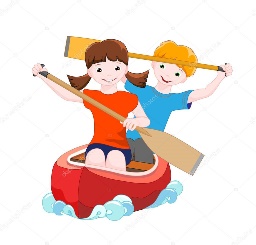 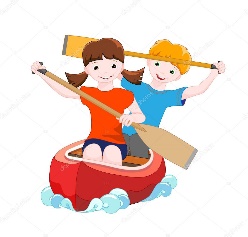 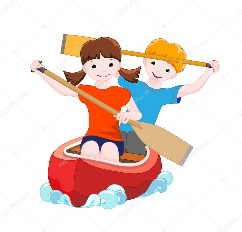 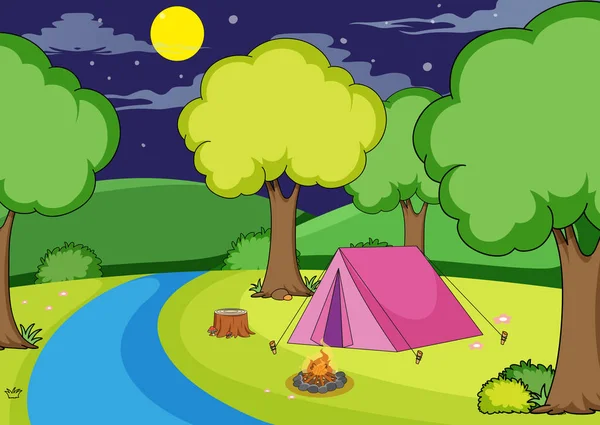 Pátek - příjezd, ubytko ve vlastních stanech v kempu Ostrov v Malé Skále přímo u Jizery, u hospůdky, u půjčovny lodí… teoretická příprava na pohybové aktivity  – kolobrnda – správný odraz , háček x kormidelník aneb jak držet pádlo  a nezabít kámošku, zpěv, tanec, grilování ………..…………………………………………………………………………………………………………..   Sobota – Verunčino překvapení - celodenní výlet na koloběžkách  se vší parádouNeděle - Lenčino překvapení – sjezd řeky Jizery na kánoích až do Dolánek, zpět pěšky cca 10km………………………………………………………………………………………………………………..……………………Předpokl.výdaje : stan 100,-/den, os.80,-/den, auto 80,-/den, koloběžka 450,-/den, kánoe 450,-/2os., jídlo, kapesnéPřihlášky a záloha 1000,- Kč (hotově) kánoe+koloběžka do 5.5.2023  - Lenka 773 177 454 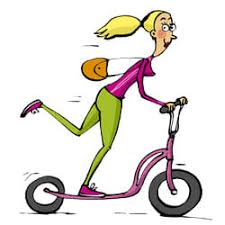 